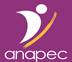 20 Mécaniciens Automobile Vous êtes à la recherche d’un emploi de Mécanicien Automobile ?  Vous voulez acquérir une belle expérience et relever de nouveaux défis avec nos clients concessionnaires au Québec?Lieu du travail : Province de Québec, CANADA Salaire Brut : Entre 3813 et 4506 /mois.Contrat : CDD 3 ans, renouvellement possible 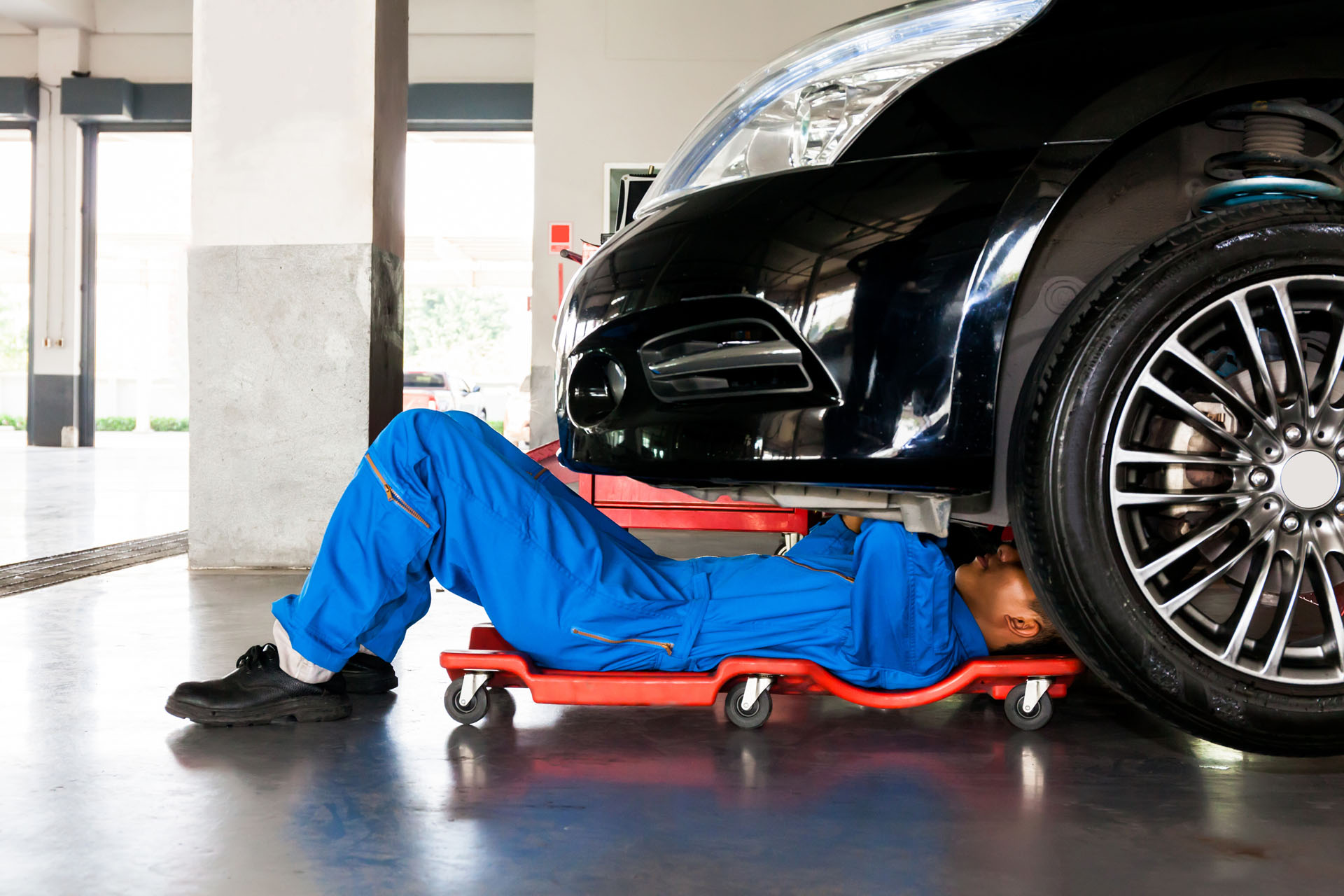 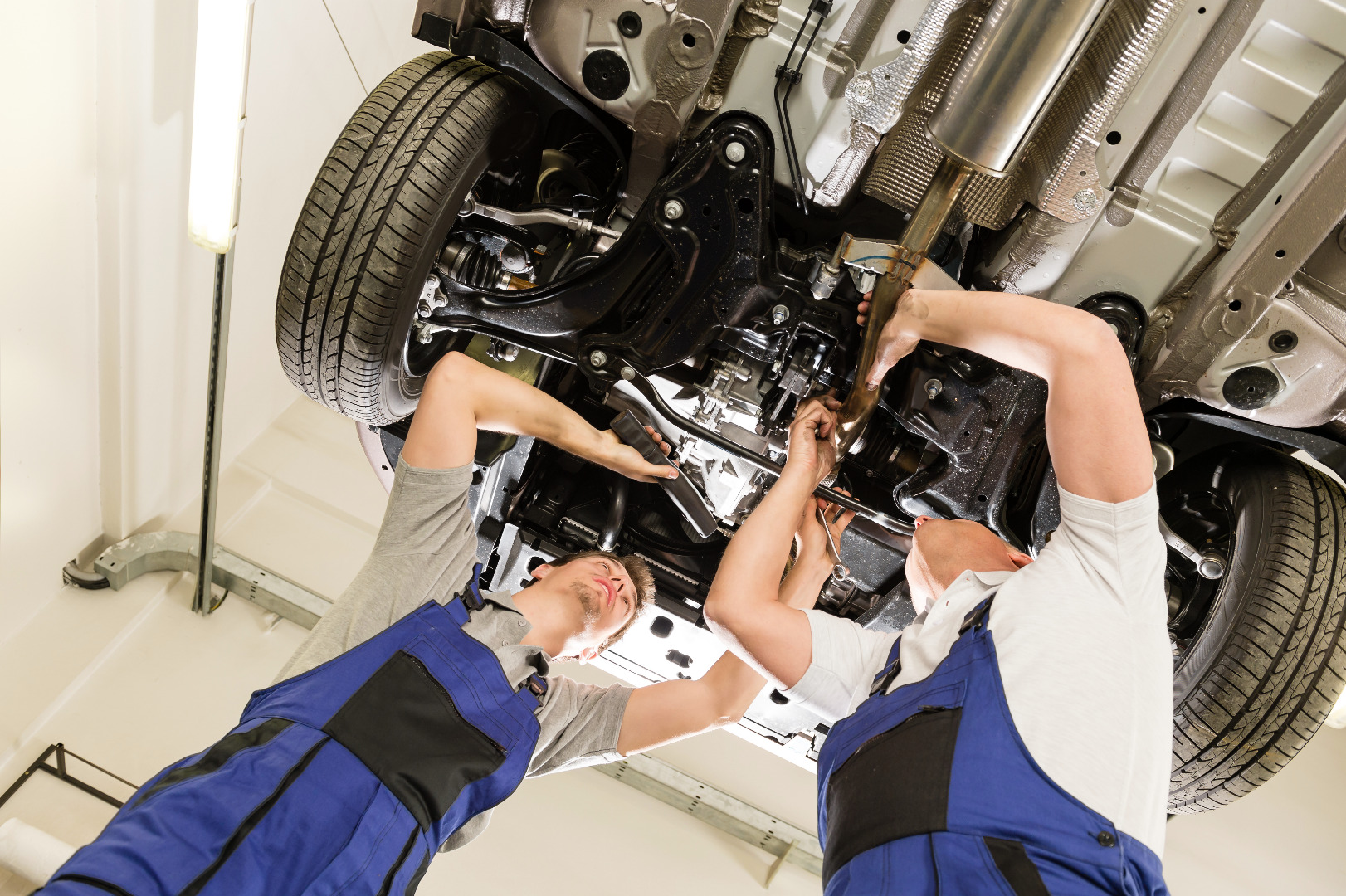 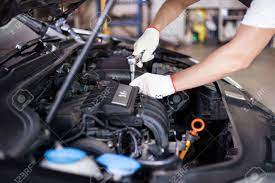 Principales responsabilités :Inspecter et réparer les pannes, remplacer les pièces usées et les composantes ;Démonter et remonter les pièces des véhicules ;Faire les réparations moteurs, freins, transmissions ;Effectuer les entretiens préventifs des véhicules ;Effectuer les diagnostics en utilisant les appareils de diagnostic ou valises de diagnostic, ou logiciels de diagnostic ;Vérifier les éléments et les circuits électriques et électroniques à l'aide des appareils de diagnostic ou valises de diagnostic, ou logiciels de diagnostic afin de localiser les défauts et procéder à la réparation ;Utiliser et respecter les schémas constructeurs des véhicules ; Faire les essais sur les routes pour valider et vérifier les réparations effectuer sur les véhicules automobiles ;Rédiger les devis, et rapports pour tous les travaux exécutés et notifier toutes défectuosités ;Exécuter d'autres tâches selon les besoins et les consignes de la direction ou du supérieur hiérarchique ; Exigences du poste : 3 ans d’expérience au moins en mécanique de véhicule automobile au sein des sociétés et ou concessionnaires automobiles ;Détenir un diplôme en mécanique de l’OFPPT, IFMIA ou équivalent ;Très bon français, la connaissance d’anglais est un atout;Connaissance des systèmes mécanique, hydraulique, électrique et électronique des automobiles;Compétences dans le diagnostic et l’évaluations des pannes;Capable de lire et d’utiliser les manuels constructeurs; La connaissance en soudage est un atout Forte motivation à vivre l’expérience canadiennePour soumettre votre candidature :Si vous possédez les qualifications requises pour le poste, merci de déposer votre CV en Français, copies des justifications d’expérience et de diplôme à l’ANAPEC la plus proche.  Les candidats répondants aux critères de l’offre seront contactés par mail et téléphone.Date limite de réception des candidatures :  Vendredi 30 Décembre 2022.La procédure de recrutement est totalement gratuite.